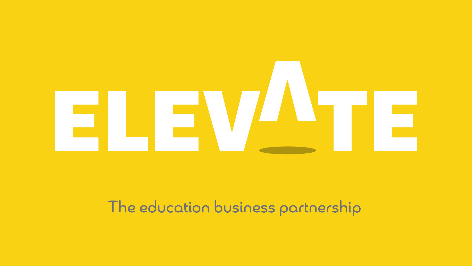 Thank you for your interest in the posts of PROJECT LEAD EMPLOYMENT MENTORand EMPLOYMENT MENTORPlease read carefully the information below, together with the job description and person specification that follows, prior to making your application.  PROJECT LEAD EMPLOYMENT MENTOR (1 post) Full time, Salary £28000EMPLOYMENT MENTORS (4 posts)Full time, however part time hours may be negotiableSalary £25,000 We offer flexi time and an attractive company pension schemeElevate EBP has been successful in gaining a contract to deliver support to the Talent Match Plus project to enable young people aged 15-29 who are marginalized and furthest away from employment to compete effectively in the labour market and access and maintain employment, education or training. Talent Match Plus, which is led by Merseyside Youth Association, is funded by both the Big Lottery and theEuropean Social Fund/Youth Employment Initiative.Successful candidates will need to have experience and an understanding of barriers and challenges around employability, and will be able to develop effective working relationships with young people, businesses, partner organisations, and be able to work as part of an effective team with other mentors The post will be based at Elevate EBP’s offices in Bootle, however significant outreach throughout the Liverpool City Region will be required.  Initial applications are by CV, together with a covering letter,which should be maximum of 2 sides of A4.  Please indicate clearly which post you are applying for (or if you wish to be considered for either role)Your CV and covering letter should detail how you meet the requirements of the post (s) which are detailed on the following pages of this document.  If you do not include a covering letter with your CV this will detract from your application.Please send your application by email to christine.coburn@elevate-ebp.co.uk (preferred method) or by post to the address below.These posts are for a fixed term until 30 November 2021Deadline for application is 12 noon on Friday 8th February 2019Elevate EBP, Sefton House, Bridle Road, Bootle L30 4XRTel:  0151 330 5758EMPLOYMENT MENTORJob DescriptionJob Purpose:   to manage a case load and deliver an effective personalised pathway to employment, for people aged 15-29 who are not in education, training or work.Main Duties and responsibilities:Work closely with Intensive Mentors to provide employability coaching/mentoring for young people, identifying barriers to employment and putting steps in place to address these.Develop and deliver an innovative coaching programme, to embed employability skills.  The programme to include, but not limited to:confidence building and resilienceidentifying skills and qualitiesuse of social media preparing young people for expectations and behaviours in the workplace job searchpreparing CVs, completing application forms and preparing for interview.personal presentationTo provide a holistic approach to address barriers to attainment, learning and employment.Meet agreed targets into education, employment or training, achieve milestones and follow agreed reporting structures Attend weekly job clubs at various locations To identify and liaise with partner agencies providing existing services which meet participants’ needs and undertake supported signposting.Build effective working relationships with the young people participating in the project,Build effective working relationships with colleagues, Intensive Mentors (employed through Talent Match)  and other partners and agenciesEngage employers and other partners to support the programme, to agreed targets. This will be carried out through phone, email, personal visit and attendance at networking eventsContinue to support young people and the employer once on placement or in employmentAttend team meetings and events throughout the Liverpool City RegionProvide written progress reports to the Lead Employment Mentor and Head of EmployabilityBe responsible for the efficient management of a range of administrative tasks to support the successful running of the project, including making the best use of information communication technologyArrange and attend co-ordinators meetings and any training sessions, providing relevant information, reports and paperworkSupport the Lead Mentor and Head of Employability in the production of documents, forms and marketing materials Oversee the ordering and recording of resourcesPromote the project through social media.Occasionally attend meetings and events outside normal working hours (for which time in lieu will be given)Undertake appropriate training and development as part of the Elevate EBP performance management systemBe committed to the safeguarding of children and young peopleObserve confidentiality in relation to GDPRSupport the wider EBP team in the delivery of other programmes, this can include carrying out assemblies, workshops and other events.Undertake any other relevant duties pertaining to the grade of the postEMPLOYMENT MENTORPERSON SPECIFICATIONCV = Curriculum Vitae   I = Interview  P = Presentation   T = TestLEAD EMPLOYMENT MENTORThe job description and person specification for the role of EMPLOYMENT MENTOR will apply, with the following additions:Job Purpose:   to act in a supervisory role to lead and motivate a team to enable them to meet their targets, and also to manage a case load and deliver an effective personalised pathway to employment, for people aged 15-29 who are not in education, training or work.Main additional Duties and responsibilities:To lead and motivate a team by keeping  in regular personal, phone and email contact with Employment Mentors To make regular progress reports to the Head of Employability To monitor the progress of Employment Mentors in meeting their targets, and report to the Head of EmployabilityTo collate data and compile reportsLEAD EMPLOYMENT MENTORPERSON SPECIFICATIONPost:                    Employment Mentor                             Fixed term post initially till 30 November 2021Responsible to:      Lead Employment Mentor and Head of EmployabilityPersonal Attributes requiredessential /desirablemethod of assessmentQUALIFICATIONSEducated to Degree level or NVQ equivalentDCVEXPERIENCEExperience of working successfully with this cohortECV/IExperience in creating innovative employability skills sessionsECV/IExperience in training/delivering presentationsECV/I/PExperience of working in a partnership settingECV/IExperience of working to and meeting strict targetsECV/IKNOWLEDGE / SKILLS / ABILITIESProven track record and ability to work to strict targets and to meet targets and deadlines within demanding timescales working with minimum supervisionECV/AF/IExcellent interpersonal and communication skills, both spoken and writtenECV/I/P/TAbility to gain the confidence of a wide range of people (but most importantly the target cohort) and to establish and maintain effective relationshipsECV/I/PAbility to persuade and influence peopleECV/I/PAble to develop and deliver presentations /training materials to this cohort of young peopleECV/I/PExcellent organisational skillsECV/IAbility to work as part of a teamECV/IKnowledge and understanding of the employability agendaECV/IComputer literate, and able to use a Customer Relationship Management systemECV/I/P/TAbility to maintain clear professional boundariesECV/IAbility to use own initiative, to tackle problems, and to develop own solutionsECV/IComputer literateEBe familiar with risk assessment proceduresECVBe familiar with confidentiality and requirements of GDPRECVBEHAVIOURCompetitive and driven by targetsECV/IEnjoys a challenge ECV/I/THighly organised and good time managementECV/I/T/PCreativeEI/CV/PVisionaryEI/CVPositive outlookEI/CVFlexible and adaptable to the working situationEI/CV/P/TRemains calm and polite at all timesEI/CV/PSPECIAL REQUIREMENTSCar userEnhanced DBS DisclosureEECVCVPersonal Attributes requiredessential /desirablemethod of assessmentEXPERIENCEExperience in a supervisory levelECV/IExperience in creating an effective  team ethos and motivating the teamECV/IExperience in collating data and reportingECV/IKNOWLEDGE / SKILLS / ABILITIESAbility to inspire and motivate a teamECV/IPKnowledge of other professionals/agencies providing support and employment services to young peopleECV/I